REPUBLIKA HRVATSKA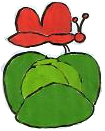 KOPRIVNIČKO-KRIŽEVAČKA ŽUPANIJAOSNOVNA ŠKOLA KOPRIVNIČKI BREGIAdresa: Trg svetog Roka 2, Koprivnički BregiRavnateljica: Karolina Vidović tel 048/220 596  Tajništvo tel/fax 048/830-008  Računovodstvo tel 048/220-595 Pedagog tel 048/830 086E-mail 1: os-koprivnicki-bregi.@kc.t-com.hr  E-mail 2: ured@os-koprivnicki-bregi.skole.hr    Web: www.os-koprivnicki-bregi.skole.hrKLASA:602-02/15-01/4URBROJ:2137-76-15-01/34Koprivnički Bregi, 2.2.2015.Na temelju članka 118. stavak 2. podstavka 3. Zakona o odgoju i obrazovanju u osnovnoj i srednjoj školi ( NN br. 87/08., 86/09., 92/10.,105/10.,90/11.,5/12.,16/12.,86/12.,94/13. i 152/14.) , članaka 26. i 27. Zakona o radu („Narodne novine“ broj 93/14)  te članka 35. Statuta OŠ Koprivnički Bregi, Školski odbor Osnovne škole Koprivnički Bregi nakon prethodnog savjetovanja sa sindikalnim povjerenikom u funkciji radničkog vijeća na sjednici održanoj dana 2.2.2015. godine donosiODLUKUo usvajanju Pravilnika o radu Osnovne škole Koprivnički BregiI.Usvaja se Pravilnik o radu Osnovne škole Koprivnički Bregi.II.Odluka stupa na snagu danom donošenja.PREDSJEDNICA ŠKOLSKOG ODBORA:Vlatka Kunić 